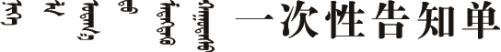 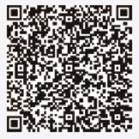 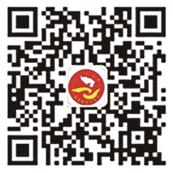 部门额济纳旗自然资源局额济纳旗自然资源局事项名称建设用地（）规划许可证建设用地（）规划许可证申办材料一、拟以出让方式取得土地使用权的项目1.申请表；2.统一社会代码,法人身份证明,法人委托书,委托人身份证明；3.建设项目批准文件；4.土地挂牌成交确认书和土地出让合同；5.经规划部门审定的平面规划图。 二、拟以划拨方式取得土地使用权的项目1.申请表；2.统一社会代码,法人身份证明,委托代理人身份证明；3.建设项目批准文件(复印件1份)；4.建设项目预审与选址意见书(复印件1份)；5.划拨决定书；6.经规划部门审定的平面规划图一份。一、拟以出让方式取得土地使用权的项目1.申请表；2.统一社会代码,法人身份证明,法人委托书,委托人身份证明；3.建设项目批准文件；4.土地挂牌成交确认书和土地出让合同；5.经规划部门审定的平面规划图。 二、拟以划拨方式取得土地使用权的项目1.申请表；2.统一社会代码,法人身份证明,委托代理人身份证明；3.建设项目批准文件(复印件1份)；4.建设项目预审与选址意见书(复印件1份)；5.划拨决定书；6.经规划部门审定的平面规划图一份。办理地点额济纳旗市民中心28号窗口额济纳旗市民中心28号窗口法定时限20个工作日20个工作日承诺时限7工作日7工作日收费标准不收费不收费法定工作日办公时间法定工作日办公时间上午：08:40-11:40下午：14:40-17:20额济纳旗政务服务中心咨询投诉电话额济纳旗政务服务中心咨询投诉电话0483-6525105阿拉善盟政务服务便民热线阿拉善盟政务服务便民热线0483-12345旗纪委监委监督投诉电话旗纪委监委监督投诉电话13804734448额济纳旗政务服务大厅地址额济纳旗政务服务大厅地址额济纳旗居延文化城D栋